Attachment C: Nursing Home Site Information Form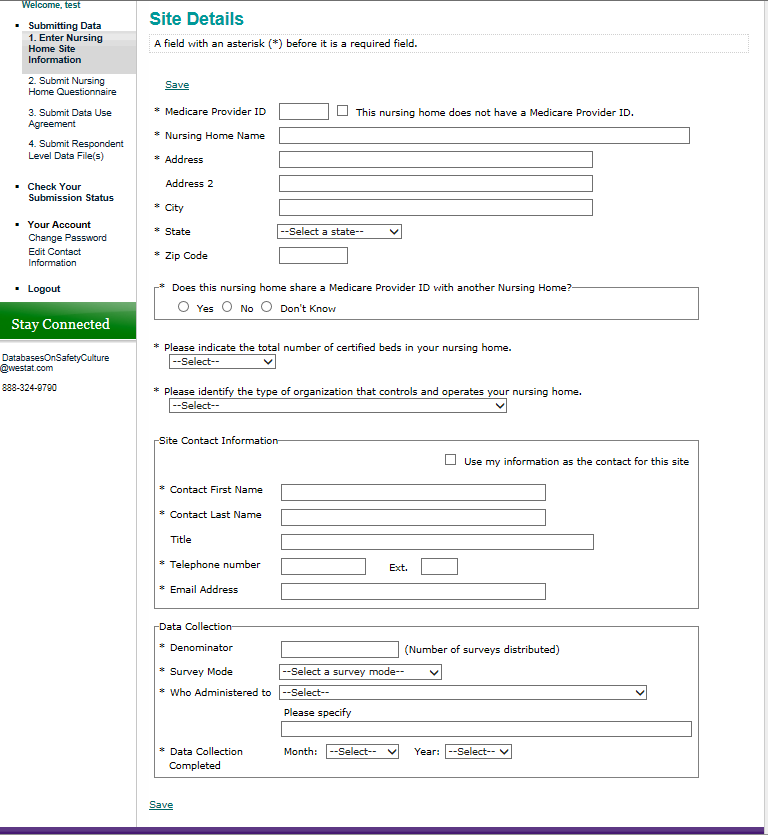 